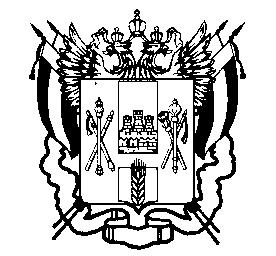 ПРАВИТЕЛЬСТВО  РОСТОВСКОЙ  ОБЛАСТИМИНИСТЕРСТВООБЩЕГО  И  ПРОФЕССИОНАЛЬНОГООБРАЗОВАНИЯРОСТОВСКОЙ ОБЛАСТИ(минобразование Ростовской области)пер. Доломановский, . Ростов-на-Дону, 44082тел.   (863) 240-34-97факс (863) 267-86-44E-: min@rostobr.ruhttp://www.rostobr.ru20.11.2015   № 24/4.3 – 7097/мна №_______________    от  ___________________О направлении итогов мониторинга сайтов Руководителям органов местного самоуправления,осуществляющих управлениев сфере образования В целях оказания содействия участникам государственной итоговой аттестации по образовательным программам среднего общего образования                       (далее - участники ГИА) и участникам единого государственного экзамена                     (далее – участники ЕГЭ) в осуществлении ими осознанного выбора или изменения перечня учебных предметов в период подачи заявлений (с 01 декабря 2015                          до 01 февраля 2016 года) минобразование Ростовской области провело мониторинг официальных сайтов образовательных организаций высшего образования в информационно-телекоммуникационной сети «Интернет» на наличие размещенных правил приёма по всем формам обучения в 2016 /2017 учебном году, в том числе по перечню и программам вступительных испытаний, шкал оценивания их результатов и минимального количества баллов, подтверждающих успешное прохождение вступительных испытаний.Электронные ссылки официальных сайтов образовательных организаций высшего образования в информационно-телекоммуникационной сети «Интернет», на которых размещены правила приёма в образовательные организации высшего образования в 2016/2017 учебном году, указаны в приложении к настоящему письму.В целях информированности участников ГИА и ЕГЭ в период подачи ими заявлений и принятия осознанного решения о выборе перечня учебных предметов при прохождении ГИА или ЕГЭ  прошу обеспечить их ознакомление с указанными электронными ссылками официальных сайтов образовательных организаций высшего образования, где размещены правила приёма в образовательные организации высшего образования в 2016/2017 учебном году, через муниципальные средства массовой информации, официальные сайты органов местного самоуправления, осуществляющих управление в сфере образования, образовательных организаций или специализированные сайты в информационно-телекоммуникационной сети «Интернет», а также на информационных стендах (табло) в местах регистрации заявлений участников ГИА и ЕГЭ на участие в ГИА и ЕГЭ в 2016 году.Приложение на 4 л. в 1 экз.Заместитель министра                                                         А.А. ПаршинаЛариса Григорьевна Чубарова, (863) 267 89 33Приложениек письму минобразования Ростовской областиот  20.11.2015  № 24/4.3 – 7097/мИнформация об официальных сайтах в информационно-телекоммуникационной сети «Интернет» образовательных организаций высшего образования и их электронных ссылках, на которых размещены правила приёма по всем формам обучения в 2016/2017 учебном году, в том числе по перечню и программам вступительных испытаний, шкал оценивания их результатов и минимального количества баллов, подтверждающих успешное прохождение вступительных испытаний№Наименование образовательной организации высшего образованияЭлектронные ссылки,на которых расположены правила приема образовательных организаций высшего образования на 2016/17 учебный год1.Государственное бюджетное образовательное учреждение высшего профессионального образования «Ростовский государственный медицинский университет»http://pk.rostgmu.ru/wp-content/uploads/2014/06/%D0%BF%D1%80%D0%B0%D0%B2%D0%B8%D0%BB%D0%B0-%D0%BF%D1%80%D0%B8%D0%B5%D0%BC%D0%B0-16.11-%D0%B4%D0%BB%D1%8F-%D1%81%D0%B0%D0%B9%D1%82%D0%B0.pdf2.Федеральное государственное автономное  образовательное учреждение высшего образования «Южный федеральный университет» http://sfedu.ru/00_main_2010/main_context.shtml?abitur/abit14#s33.Федеральное государственное бюджетное образовательное учреждение высшего профессионального образования «Ростовский государственный университет путей сообщения»http://abit.rgups.ru/upload/files/Pravila_priema_rgups_13.11.2015.pdf4.Федеральное государственное бюджетное образовательное учреждение высшего профессионального образования «Донской государственный аграрный университет»http://www.dongau.ru/postuplenie/Priemnaya_kampaniya_2016/5.Федеральное государственное бюджетное образовательное учреждение высшего образования «Ростовский государственный экономический университет (РИНХ)»http://rsue.ru/abiturient.aspx 6.Федеральное государственное бюджетное образовательное учреждение высшего профессионального образования «Донской государственный технический  университет»http://static.donstu.ru/pravila_priema.pdf7.Федеральное государственное бюджетное образовательное учреждение высшего образования «Ростовская государственная консерватория (академия) имени С.В. Рахманинова»http://www.rostcons.ru/entrant.html8.Федеральное государственное бюджетное образовательное учреждение высшего профессионального образования «Ростовский государственный строительный университет»http://www.rgsu.ru/abiturients/docs.php 9.Федеральное государственное бюджетное образовательное учреждение высшего профессионального образования «Южно-Российский государственный политехнический университет (Новочеркасский политехнический институт) имени М.И. Платова»http://abiturient.npi-tu.ru/index.php?id=2310.Южно-Российский институт управления – филиал федерального государственного бюджетного образовательного учреждения высшего образования «Российская академия народного хозяйства и государственной службы при Президенте Российской Федерацииhttp://uriu.ranepa.ru/incoming/admission/admission-rules.html11.Негосударственное образовательное учреждение высшего профессионального образования «Ростовский институт защиты предпринимателя»http://www.rizp.ru/category/Abiturientam.html12.Негосударственное образовательное учреждение высшего профессионального образования «Ростовский международный институт экономки и управления» http://riiem.ru/abiturientam13.Негосударственное образовательное учреждение высшего профессионального образования  «Таганрогский институт управления и экономики»http://www.tmei.ru/abiturientu14.Частное образовательное учреждение высшего образования «Южный университет (ИУБиП)»http://www.iubip.ru/site_page/item/id/371/